KOMATSU PC100L-6EСерия avance Выпуск 97-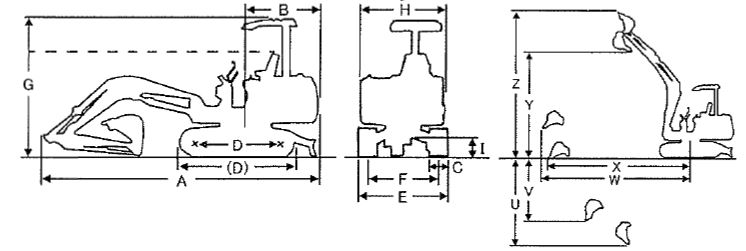 KOMATSU pc100-6 Hydraulic Excavator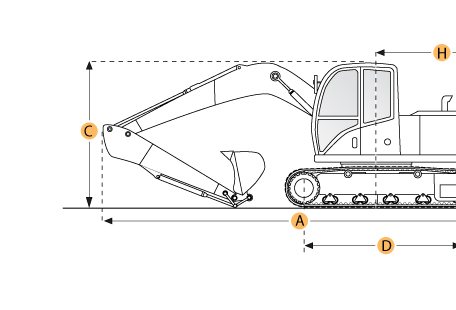 Selected Dimensions Boom/Stick OptionSpecificationA. Shipping Length of Unit23.5 ft in7170 mmC. Shipping Height of Unit8.9 ft in2715 mmI. Max Cutting Height25.4 ft in7745 mmJ. Max Loading Height17.9 ft in5470 mmK. Max Reach Along Ground24 ft in7315 mmL. Max Vertical Wall Digging Depth14 ft in4270 mmM. Max Digging Depth15.6 ft in4760 mmDimensionsDimensionsDimensionsB. Width to Outside of Tracks8.1 ft in2460 mmD. Length of Track on Ground8.4 ft in2575 mmE. Ground Clearance1.3 ft in400 mmG. Height to Top of Cab8.9 ft in2715 mmH. Tail Swing Radius7 ft in2130 mmO. Counterweight Clearance2.8 ft in855 mmUndercarriageUndercarriageUndercarriageF. Track Gauge6.4 ft in1960 mmN. Shoe Size19.7 in500 mmEngineEngineEngineMakeKomatsuKomatsuModelS4D102ES4D102EGross Power80.5 hp60 kwPower Measured @2100 rpm2100 rpmDisplacement239.2 cu in3.9 LNumber of Cylinders44OperationalOperationalOperationalOperating Weight23699.7 lb10750 kgFuel Capacity60.8 gal230 LHydrauilc System Fluid Capacity26.4 gal100 LHydraulic System Relief Valve Pressure4620 psi31853.8 kPaHydraulic Pump Flow Capacity57.1 gal/min216 L/minSwing MechanismSwing MechanismSwing MechanismSwing Speed12 rpm12 rpmUndercarriageUndercarriageUndercarriageShoe Size19.7 in500 mmGround Pressure5.4 psi37.2 kPaMax Travel Speed3.4 mph5.5 km/hTrack Gauge6.4 ft in1960 mmBucketsBucketsBucketsReference Bucket Capacity0.58 yd30.44 m3Minimum Bucket Capacity0.24 yd30.18 m3Maximum Bucket Capacity0.72 yd30.55 m3Boom/Stick Option (HEX) 1Boom/Stick Option (HEX) 1Boom/Stick Option (HEX) 1Boom/Stick Option (HEX) 1Boom 14'0" (4260mm)/Stick 6'9" (2060mm)Boom 14'0" (4260mm)/Stick 6'9" (2060mm)Shipping Height of Unit8.9 ft in2715 mmShipping Length of Unit23.5 ft in7170 mmMax Digging Depth15.6 ft in4760 mmMax Reach Along Ground24 ft in7315 mmMax Cutting Height25.4 ft in7745 mmMax Loading Height17.9 ft in5470 mmMax Vertical Wall Digging Depth14 ft in4270 mmBoom/Stick Option (HEX) 2Boom/Stick Option (HEX) 2Boom/Stick Option (HEX) 2Boom/Stick Option (HEX) 2Boom 14'0" (4260mm)/Stick 7'9" (2360mm)Boom 14'0" (4260mm)/Stick 7'9" (2360mm)Shipping Height of Unit8.9 ft in2725 mmShipping Length of Unit23.5 ft in7170 mmMax Digging Depth16.6 ft in5060 mmMax Reach Along Ground24.9 ft in7590 mmMax Cutting Height26.1 ft in7970 mmMax Loading Height18.7 ft in5700 mmMax Vertical Wall Digging Depth14.8 ft in4500 mmBoom/Stick Option (HEX) 3Boom/Stick Option (HEX) 3Boom/Stick Option (HEX) 3Boom/Stick Option (HEX) 3Boom 14'0" (4260mm)/Stick 9'5" (2860mm)Boom 14'0" (4260mm)/Stick 9'5" (2860mm)Shipping Height of Unit10.1 ft in3080 mmShipping Length of Unit23.2 ft in7085 mmMax Digging Depth18.2 ft in5560 mmMax Reach Along Ground26.3 ft in8025 mmMax Cutting Height26.5 ft in8080 mmMax Loading Height19.1 ft in5825 mmMax Vertical Wall Digging Depth16.8 ft in5125 mmDimensionsDimensionsDimensionsWidth to Outside of Tracks8.1 ft in2460 mmHeight to Top of Cab8.9 ft in2715 mmGround Clearance1.3 ft in400 mmCounterweight Clearance2.8 ft in855 mmTail Swing Radius7 ft in2130 mmLength of Track on Ground8.4 ft in2575 mm